ALLEGATO 1 – modulo di iscrizione al percorso EDUFIN DOCENTI seconda edizione       Al Dirigente scolastico del CPIA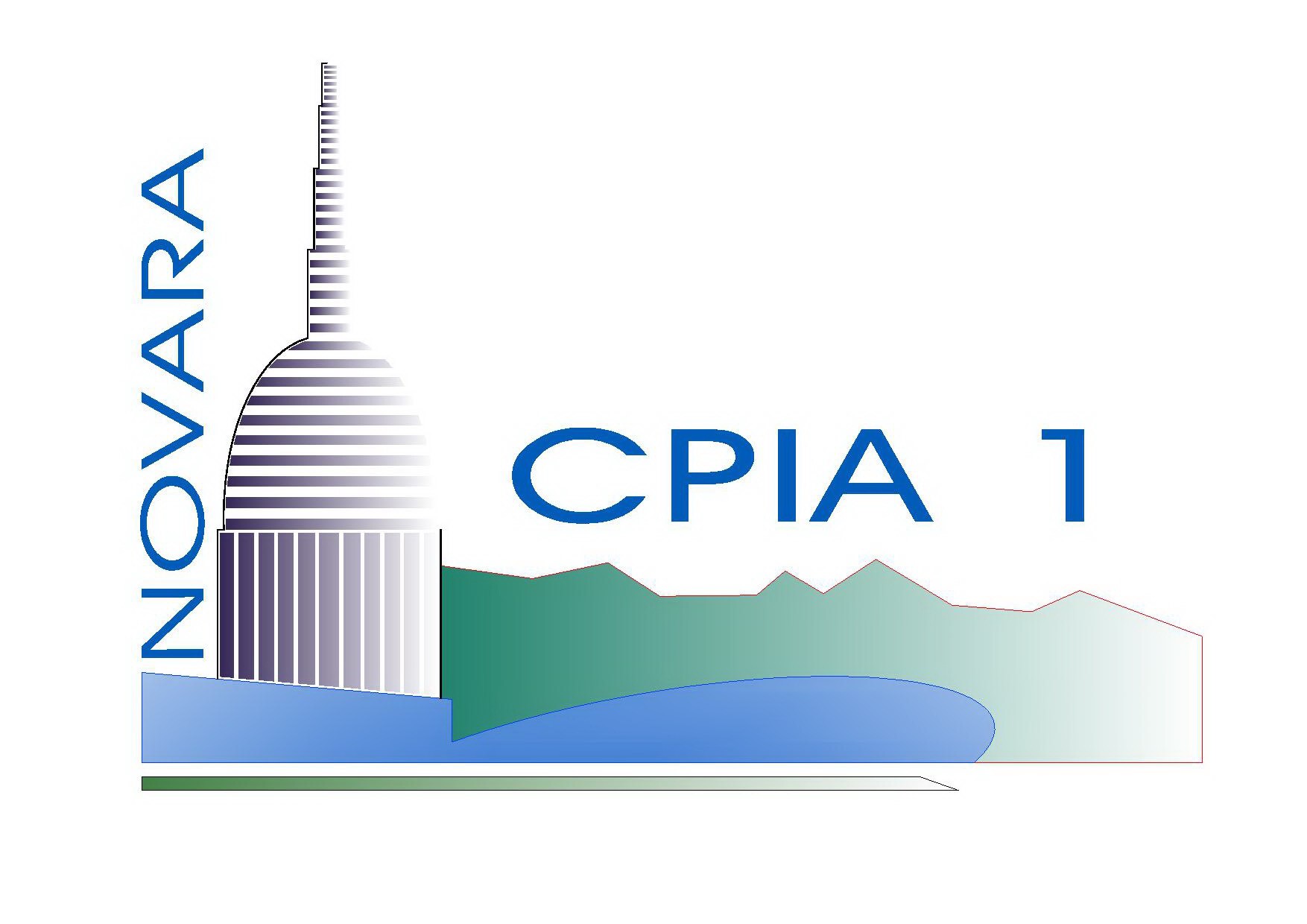 Il/La sottoscritto/a  						                                                                                                                   Nato/a 	Prov. 		il	_____ Residente/domiciliato a 				CAP		 Indirizzo					 Telefono/cellulare ______________e-mail  		____________	 Docente di  scuola dell’infanzia  scuola primaria  scuola secondaria di primo grado (indicare la disciplina _________________________________)      scuola secondaria di secondo grado (indicare la disciplina 	)  CPIA scuola primaria  CPIA scuola secondaria di primo gradoPersonale ATA  Collaboratore scolastico  Assistente amministrativo  DSGA□ a tempo indeterminato □ a tempo indeterminatoPresso la scuola  	CHIEDE DI ADERIRE AL PERCORSO DI EDUCAZIONE FINANZIARIA “EDUFIN DOCENTI SECONDA EDIZIONE”organizzato da codesto CPIA.Luogo e data  	_________Il/La sottoscritto/aInformativa privacyIl/La sottoscritto/a nel trasmettere i propri dati, acconsente al loro trattamento da parte dell'Istituzione scolastica. Il/La sottoscritto/a dichiara inoltre, all'atto del conferimento dei dati, di essere informato/a su quanto previsto dal regolamento privacy.Luogo e data  ______________	Il/La sottoscritto/a